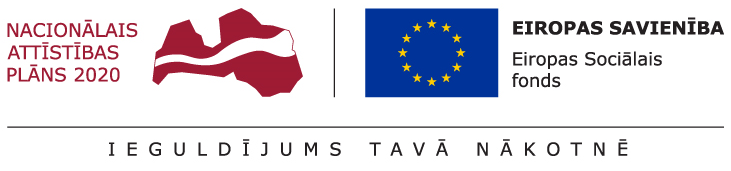 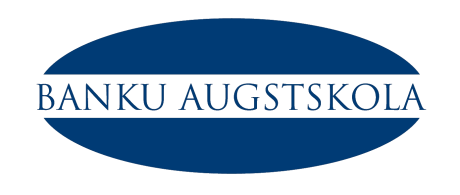 Banku augstskola, reģ. Nr. 90000437699, atbilstoši 2018.gada 9.janvāra Ministru kabineta noteikumiem Nr. 25 “Darbības programmas "Izaugsme un nodarbinātība" 8.2.2. specifiskā atbalsta mērķa "Stiprināt augstākās izglītības institūciju akadēmisko personālu stratēģiskās specializācijas jomās" pirmās, otrās un trešās projektu iesniegumu atlases kārtas īstenošanas noteikumi”, Banku augstskolas projekta Nr.8.2.2.0/18/A/007 “Atbalsts Banku augstskolas akadēmiskā personāla kapacitātes stiprināšanai” īstenošanai izsludina atklātu doktorantu atlasi par tiesībām docēt studiju virzienā „Vadība, administrēšana un nekustamo īpašumu pārvaldība” – 1 amata vieta.Plašāka informācija par sludinājumu Banku augstskolas mājaslapā: https://www.ba.lv/informacija/amata-konkurss/Prasības pretendentam:ir doktorants un zinātniskā grāda pretendents, tai skaitā doktorants, kurš ir Latvijas valsts piederīgais, kurš studē ārpus Latvijas akreditētā doktora studiju programmā;ieguvis maģistra grādu ekonomikā vai uzņēmējdarbībā;studē doktora studiju programmā ekonomikā vai biznesa vadībā;pozitīva promocijas darba vadītāja atsauksme par pretendentu kā potenciālo docētāju;teicamas angļu valodas zināšanas (mutiski un rakstiski).Darba samaksa: līdz 1000,00 EUR mēnesī (pirms nodokļu nomaksas) par slodzi līdz 0,5 uz periodu – 1 kalendārais gads.Pieteikšanās termiņš līdz 2020.gada 15.decembrim.Iesniedzamie dokumenti:pieteikuma formu, CV (Europass formātā, norādot īstenošanai piedāvātos studiju kursus), dokumenta kopiju, kas apliecina maģistra grāda iegūšanu, promocijas darba vadītāja atsauksmi par pretendentu kā potenciālu docētāju sūtīt uz e-pastu personals@ba.lv vai pa pastu Krišjāņa Valdemāra ielā 161, Rīgā ar norādi „Atklātai doktorantu atlasei”.Pamatojoties uz Vispārīgās datu aizsardzības regulu, pieteikuma dokumentos norādītie personas dati tiks apstrādāti šī konkursa nodrošināšanai, iesniegto personas datu apstrādes pārzinis ir Banku augstskola, Krišjāņa Valdemāra  ielā 161, Rīgā, LV-1013.